 22.05.2020r.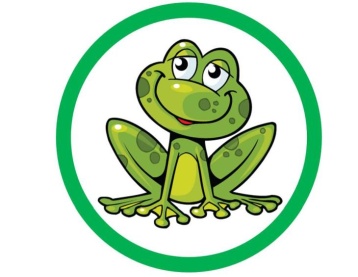 Temat tygodnia:  MAMA I TATATemat dnia: Dla mamyWitam Was, dziś przygotujemy niespodzianki dla mamusi ponieważ zbliża się jej święto, które przypada 26 maja. Powitamy się piosenką:Wszyscy są, witam Was,Zaczynamy już czas.Jestem ja, jesteś ty,Raz, dwa, trzy. https://www.youtube.com/watch?v=fLX5nj9jeukDla mamy -  nauka wiersza na pamięć.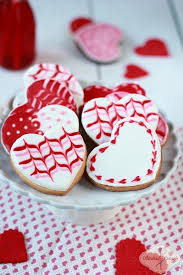 Ze wszystkich kwiatów światachciałbym zerwać… słońce,i dać je potem Tobiezłociste i gorące.Słoneczko jest dalekoale się nie martw, mamo, narysuję drugie…jest prawie takie samo!Teraz cię wycałuję, jak mogęnajgoręcej,bo tak cie kocham bardzo,że już nie można więcej!Praca z książką Tropiciele cz. 4, s.12 .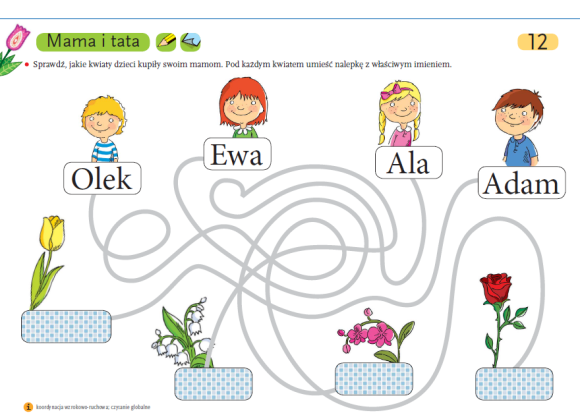 Upominek dla mamy- praca z kartą znajdująca się w Wyprawce. Kolorujemy i ozdabiamy obrazek wg własnego pomysłu. Wypychamy wszystkie elementy, zaginamy – w ten sposób powstanie przestrzenny obrazek dla mamy.Koncert dla mamyKo cham Cię…  https://www.youtube.com/watch?v=MeRTMshkHJsJesteś mamo skarbem mym  https://www.youtube.com/watch?v=RvHfN-4Va4gŻyczenia dla mamy  https://www.youtube.com/watch?v=t7koX6Y_e3APodaruję mamie  https://www.youtube.com/watch?v=GHOwBxBvGB0Kącik kulinarny – Ciasteczka dla mamusi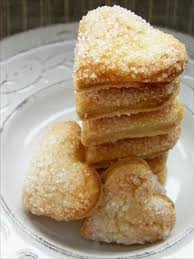 350 g mąki150 g cukru100 g masła 2 żółtka4 łyżki śmietany (18%)2 łyżeczki sodyWykonanie: sodę połączyć ze śmietaną, składniki łączymy i  zagniatamy ciasto. Ciasto odkładamy do lodówki na minimum 30 minut aby odpoczęło. Ciasto rozwałkować na grubość 1 -1,5 cm. Wykrawamy serduszka. Pieczemy około 10 minut w tem. 180 stopni. Smacznego! Gimnastyka przy muzyce to świetny relaks, sami się przekonajcie, a zwłaszcza gdy zjecie porcję ciasteczek. https://www.youtube.com/watch?v=4T9mvzAZhD8To nie koniec, na pewno w domu macie piłkę, więc zaproś ja do zabawy.Podrzucaj piłkę do góry i łap.Kopiemy piłkę do celu (bramka) na zmianę raz prawą nogą, raz lewą.Rzucamy piłkę do brata, siostry, rodzica.Turlamy piłkę po miękkiej trawie prawą ręką, lewą ręką, głową.Kozłujemy piłkę – podejmujemy taka próbę.Drogie dzieci,  postarajcie się przygotować wiele miłych niespodzianek dla swojej mamusi, znów liczę na wasze pomysły, poproście o pomoc tatusia, babcię, dziadka, rodzeństwo.Pozdrawiam serdecznie, życzę radości i uśmiechu przy wspólnej zabawie.Ewa Kuś